بررسی مستندات  ما ده 1  آئین‏نامه در کمیسیون تخصصی  ماده  1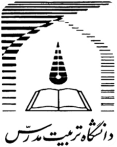 شیوه‏ بررسی ماده 1 مربوط به فعالیت‏های فرهنگی، تربیتی و اجتماعی عضو هیئت علمی متقاضی ارتقا در کمیسیون تخصصی و نحوه تعیین امتیاز مستندات وی در دانشگاه تربیت مدرس به شرح زیر است:تمامی عناوین، اصطلاحات و تعاریف آمده در این بند بر مبنای آئین‏نامه ارتقا مرتبه اعضای هیئت علمی و تعاریف ارائه شده در شیوه‏نامه اجرایی آن است.تدوین کتاب، مقاله و تولید اثر بدیع و ارزنده هنری با رویکرد اسلامی در حوزه‌های فرهنگی- تربیتی – اجتماعیحداکثر امتیاز قابل محاسبه برای این بند در طول دوره ارتقا 4  امتیاز است.جدول ‏1- تعیین امتیاز بند 1 ماده 1تهیه و تدوین پیوست فرهنگی برای کلیه فعالیت‌ها و همکاری موثر در اجرای امورفرهنگی بر اساس سیاست‌های کلی برنامه‌های پنج‌ساله توسعه و سیاست‌های متخذه توسط شورای اسلامی‌شدن دانشگاه‌ها و مراکز آموزشیحداکثر امتیاز قابل محاسبه برای این بند در طول دوره ارتقا 3 امتیاز است. تعیین امتیاز این بند به شرح زیر است:الف- تهیه و تدوین پیوست فرهنگی برای کلیه فعالیت‌ها: تهیه پیوست فرهنگی برای هر یک از برنامه‌ها و پروژه‌های سالیانه دانشگاه اعم از معاونت‌ها، دانشکده‌ها، وزارت علوم، تحقیقات و فناوری و وزارت بهداشت، درمان و آموزش پزشکی. ب- همکاری مؤثر در اجرای امور فرهنگی براساس سیاست‌های کلی برنامه‌های پنج‌ساله توسعه. سياست‌هاى كلى برنامه پنجم توسعه اقتصادى، اجتماعى و فرهنگى جمهورى ‌اسلامى ايران- امور فرهنگى عبارتند از:تكميل و اجراى طرح مهندسى فرهنگى كشور و تهيه پيوست فرهنگى براى طرح‏هاى مهم. زنده و نمايان نگه داشتن انديشه دينى و سياسى حضرت امام خمينى (ره) و برجسته كردن نقش آن به‌عنوان يك معيار اساسى در تمام سياست گذارى‏ها و برنامه‌ريزى‏ها تقويت قانونگرايى، انضباط اجتماعى، وجدان‌ كارى، خودباورى، روحيه كار‌ جمعى، ابتكار، درستكارى، قناعت، پرهيز از اسراف و اهتمام به ارتقاء كيفيت در توليد.مقابله با جريانات انحرافى در حوزه دين و زدودن خرافات و موهومات.استفاده بهينه از فناورى‏هاى اطلاعاتى و ارتباطى براى تحقق اهداف فرهنگى نظام.ايجاد درك مشترك از چشم‌انداز بيست ساله و تقويت باور و عزم ملى براى تحقق آن.جدول 2- تعیین امتیاز بند 2 ماده 1ارائه مشاوره فرهنگی و یا همکاری موثر با تشکل‌های قانونمند دانشجویان و اعضای هیات علمی و نهادهای فرهنگی فعال در موسسه به منظور ترویج فعالیت در حوزه فرهنگحداکثر امتیاز قابل محاسبه برای این بند در طول دوره ارتقا 2  امتیاز است. نکاتی که در رابطه با تعیین امتیاز این بند حائز اهمیت است به این شرح است:مرجع تاییدکننده فعالیت فرهنگی حسب موضوع هیئت نظارت بر تشکل‌های اسلامی، معاونت فرهنگی و اجتماعی، رئیس بسیج اساتید و مسئول نهاد نمایندگی مقام معظم رهبری در دانشگاه است.جدول 3- تعیین امتیاز بند 3 ماده 1استاد مشاور فرهنگی با حکم معاون فرهنگی و اجتماعی موسسهاستاد مشاور فرهنگی از سوی معاون فرهنگی و اجتماعی دانشگاه انتخاب و زمینه‌های فعالیت وی به شرح زیر است:مشاوره در زمینه برنامه‌ریزی فرهنگی و اجتماعی مشاوره در اجرای سیاست‌ها و فعالیت‌های حوزه فرهنگی و اجتماعی دانشگاهارایه مشاوره فرهنگی و اجتماعی به کمیته‌‌‌های فرهنگی دانشکده‌هاارایه مشاوره فرهنگی و اجتماعی به دانشجویان ساکن خوابگاه‌هادر رابطه با استاد مشاور فرهنگی توجه به نکات زیر ضروری است:حکم استاد مشاور فرهنگی برای یک‌ سال صادر می‏شود و تمدید آن بلامانع است. حداکثر امتیاز این بند برای کل دوره ارتقا 5، و برای هر نیمسال حداکثر 7/0 امتیاز محاسبه می‌شود. جدول 4 نحوه محاسبه امتیاز این بند را نشان می‏دهد.جدول 4- تعیین امتیاز بند 4 ماده 1 آئین‏نامه ارتقا مسئولیت‌پذیری در اصلاح و هدایت نگرش‌های مطلوب فرهنگی و مشارکت یا انجام فعالیت‌های فرهنگی- تربیتی– اجتماعی و یا عناوین مشابه برای کلیه اقشار دانشگاهی (اساتید، دانشجویان و کارکنان) با کسب موافقت رسمی موسسه محل خدمتاعضای محترم هیئت علمی دانشگاه می‌توانند پیشنهادها و ایده‌های فرهنگی و اجتماعی خود را در بخش بانک اطلاعات فرهنگی بر روی وبگاه معاونت فرهنگی و اجتماعی ارائه نمایند. مرجع تاییدکننده اینگونه فعالیت‏ها معاونت فرهنگی و اجتماعی و نهاد نمایندگی مقام معظم رهبری است.حداکثر امتیاز قابل محاسبه برای این بند در طول دوره ارتقا 2 امتیاز است. جدول زیر نحوه تعیین و محاسبه امتیاز این بند را نشان می‏دهد.جدول 5- نحوه تعیین امتیاز بند 5 ماده 1استمرار در تقید و پایبندی به ارزش‌های دینی، فرهنگی، ملی، انقلابی و صداقت و امانت‌داری با تایید کمیسیون تخصصی ذیربطکمیسیون تخصصی براساس فعالیت‏های تکمیل شده در فرم بند 1-6  شناسنامه علمی متقاضی ارتقا، امتیاز هر فعالیت را برای هر نیمسال تعیین و کاربرگ 1-6 (جدول 6) را نیز تکمیل می‏نماید. پس از تعیین میانگین مجموع امتیازات، امتیاز نهایی این بند مشخص می‏شود. حداکثر امتیاز و حداقل امتیاز در نظر گرفته برای این بند براساس آئین‏نامه، به ترتیب 10 و 5 امتیاز است. جدول 6- کاربرگ تعیین امتیاز بند 6 ماده 1کسب جوایز فرهنگی (در زمینه ترویج فرهنگ ایثار و شهادت، مسوولیت‌های فرهنگی و...)مستندات قابل ارائه برای این بند شامل تقدیرنامه‌ در زمینه‌های ترویج فرهنگ ایثار و شهادت، ترویج فرهنگ حجاب و عفاف، یادمان دفاع مقدس و ... است و حداکثر امتیاز قابل محاسبه برای این بند برای کل دوره ارتقا 8 امتیاز، است.جدول 7- نحوه تعیین امتیاز جوایز فرهنگی کسب شدهطراحی و مشارکت فعالانه در برگزاری کرسی‌های نقد و نظریه‌پردازی با تایید مرجع ذی‌صلاحچگونگی تعیین امتیاز و محاسبه آن در زمره فعالیت‏های فرهنگی عضو متقاضی ارتقا در جدول  آمده است. حداکثر امتیاز قابل محاسبه برای این بند در طول دوره ارتقا 6 امتیاز است.جدول 8- نحوه تعیین امتیاز بند 8 ماده 1شرکت در کارگاه‌های دانش‌افزایی و توانمندسازی اعضای هیات علمی در زمینه فرهنگی- تربیتی- اجتماعی با ارائه گواهی معتبر (ماده 3 آیین نامه طرح دانش‌افزایی و توانمندسازی اعضای هیات علمی مصوب جلسه 174 شورای اسلامی شدن دانشگاه‌ها و مراکز آموزشی)حداکثر امتیاز قابل محاسبه این بند برای کل دوره ارتقا، 8 امتیاز است.جدول 9- نحوه تعیین امتیاز بند 9 ماده 1ردیفموضوعسطح1کتابدر سطح بين المللي1کتابدر سطح ملی2مقالهمجلات علمی- پژوهشی 2مقالهمجلات علمی- ترویجی معتبر2مقالهنشریات فرهنگی معتبر*2مقالهدر روزنامه های کثیر الانتشار**3تولید اثر بدیع ارزنده هنریتولید آثار هنری3تولید اثر بدیع ارزنده هنریتهیه محتوای فرهنگی چند رسانه‎‏ای* نشریات وابسته به دانشگاه، حوزه، مؤسسات فرهنگی و سایر نشریات فرهنگی** مصاحبه‏هایی هم که به صورت مقاله منتشر می‏شود در این بخش قرار می‏گیرد.* نشریات وابسته به دانشگاه، حوزه، مؤسسات فرهنگی و سایر نشریات فرهنگی** مصاحبه‏هایی هم که به صورت مقاله منتشر می‏شود در این بخش قرار می‏گیرد.* نشریات وابسته به دانشگاه، حوزه، مؤسسات فرهنگی و سایر نشریات فرهنگی** مصاحبه‏هایی هم که به صورت مقاله منتشر می‏شود در این بخش قرار می‏گیرد.ردیفموضوعسطح1تهیه پیوست فرهنگیفعالیت‌های دانشگاهی1تهیه پیوست فرهنگیفعالیت‌های وزارت علوم، تحقیقات و فناوری و وزات بهداشت، درمان و آموزش پزشکی2همکاری موثر در اجرای امور فرهنگیطبق موارد بیان شده در سیاست‌های کلی برنامه پنج‌ساله توسعه و سیاست‌های اسلامی شدن دانشگاه‌هاردیفموضوع1همکاری و مشاوره فرهنگی با تشکل‌های اعضای هیئت علمی شامل بسیج اساتید، شورای فرهنگی خواهران هیات علمی و ...2همکاری و مشاوره فرهنگی با تشکل‌های دانشجویی شامل بسیج دانشجویی و...3همکاری با معاونت فرهنگی و اجتماعی،‌ نهاد نمایندگی مقام معظم رهبری، شورای فرهنگی و اجتماعی،کمیته فرهنگی و اجتماعی دانشکده، کمیته کارشناسی- مشورتی شورای فرهنگی، اجتماعی، نشریات دانشگاهی، انجمن‌های علمی و دانشجویی، کانون‌های فرهنگی و هنری و ... ردیفموضوع1استاد مشاور در حوزه برنامه‌ریزی فرهنگی و اجتماعی2استاد مشاور در حوزه اجرای فعالیت‌ها3استاد مشاور به کمیته‌های فرهنگی دانشکده‌ها4استاد مشاور به دانشجویان در خوابگاه‌هاردیفموضوعموضوع1برنامه‌ریزی و طراحی در امور فرهنگی، تربیتی، اجتماعی و علمی دانشجویی و اعضای هیات علمی و کارکنان.ارائه پیشنهاد وایده‌های فرهنگی و اجتماعی مفید و موثر2مشارکت در اجرای امورفرهنگی، تربیتی، اجتماعی(مشارکت فعالانه در تشکیل جلسات هم‌اندیشی اساتید و نشست و جلسات دانشجویی جهت تبیین مباحث ومشکلات و رفع شبهات اعتقادی و...)مدیریت و اجرای جلسات2مشارکت در اجرای امورفرهنگی، تربیتی، اجتماعی(مشارکت فعالانه در تشکیل جلسات هم‌اندیشی اساتید و نشست و جلسات دانشجویی جهت تبیین مباحث ومشکلات و رفع شبهات اعتقادی و...)شرکت در جلسات2مشارکت در اجرای امورفرهنگی، تربیتی، اجتماعی(مشارکت فعالانه در تشکیل جلسات هم‌اندیشی اساتید و نشست و جلسات دانشجویی جهت تبیین مباحث ومشکلات و رفع شبهات اعتقادی و...)سخنرانی در جلسات3سایر فعالیت‌های مرتبط با تایید کمیسیون تخصصی ذیربط(ارائه خدمات مشاوره‌ای علمی، فرهنگی، تربیتی، اجتماعی و آموزشی به دانشجویان و طلاب حضور مستمر و تاثیرگذار در مراکز دانشجویی اعم از کانون‌ها، مساجد،خوابگاه‌ها و...)ردیفموضوعسطج1کسب لوح تقدیر در زمینه‌های ترویج فرهنگ ایثار و شهادت، داشتن مسئولیت فرهنگی، گرامی‌داشت دفاع‌مقدس و دهه فجر، موضوعات قرآنی و نهج‌البلاغه، عفاف و حجاب و زمینه های مرتبط.بین‌المللی1کسب لوح تقدیر در زمینه‌های ترویج فرهنگ ایثار و شهادت، داشتن مسئولیت فرهنگی، گرامی‌داشت دفاع‌مقدس و دهه فجر، موضوعات قرآنی و نهج‌البلاغه، عفاف و حجاب و زمینه های مرتبط.کشوری1کسب لوح تقدیر در زمینه‌های ترویج فرهنگ ایثار و شهادت، داشتن مسئولیت فرهنگی، گرامی‌داشت دفاع‌مقدس و دهه فجر، موضوعات قرآنی و نهج‌البلاغه، عفاف و حجاب و زمینه های مرتبط.استانی1کسب لوح تقدیر در زمینه‌های ترویج فرهنگ ایثار و شهادت، داشتن مسئولیت فرهنگی، گرامی‌داشت دفاع‌مقدس و دهه فجر، موضوعات قرآنی و نهج‌البلاغه، عفاف و حجاب و زمینه های مرتبط.دانشگاهیردیفموضوع1برگزاری و مشارکت در کرسی‌های نقد و نظریه‌پردازی2ارایه نظریه و دفاع ازآن در کرسی‌های نقد و نظریه‌پردازی3داوری یا مجری کرسی‌های نقد و نظریه‌پردازیردیفموضوعامتیاز1به ازای هر 16 ساعت آموزش2